ΘΕΜΑ: «Πρόσκληση εκδήλωσης ενδιαφέροντος για κατάθεση οικονοµικής προσφοράς σχετικά µε µετάβαση και επιστροφή µαθητών και εκπαιδευτικών από Πρέβεζα προς Πάτρα και αντίστροφα για τριήμερη εκπαιδευτική επίσκεψη μαθητών της A και Β Λυκείου του Μουσικού Σχολείου Πρέβεζας ».ΣΧΕΤ.: Υ.Α. 33120/ΓΔ4/28-02-2017 (ΦΕΚ 681/τ.Β΄/06-03-2017) με θέμα « Εκδρομές – Μετακινήσεις μαθητών Δημοσίων και Ιδιωτικών Σχολείων Δευτεροβάθμιας Εκπαίδευσης εντός και εκτός της χώρας. »ΠΡΟΣΚΑΛΟΥΜΕΓραφεία Γενικού Τουρισµού µε ειδικό σήµα και άδεια λειτουργίας από τον ΕΟΤ σε ισχύ, να καταθέσουν στo Μουσικό  Σχολείο Πρέβεζας σφραγισµένη προσφορά κατά το χρονικό διάστηµα από 21/01/2019 µέχρι 28/01/2019 και ώρα 12.00 για την ακόλουθη εκδρομή.Οι προσφορές µπορούν να υποβληθούν µε εξουσιοδοτηµένο εκπρόσωπο ή ταχυδροµικά, αρκεί να διασφαλιστεί ότι θα έχουν παραληφθεί από το σχολείο µέχρι τη Δευτέρα, 28/01/2019 και ώρα 12.00. Για τη σύνταξη της προσφοράς αυτής σας ενηµερώνουµε ότι θα πρέπει να περιλαµβάνονται τα παρακάτω στοιχεία: Διαδρομή: Πρέβεζα - Πάτρα - ΠρέβεζαΑριθµός µετακινούµενων: 47 µαθητές και 3 συνοδοί εκπαιδευτικοί Τρόπος µεταφοράς των µαθητών: οδικώς με λεωφορείο από Πρέβεζα ως Πάτρα καθώς και η αντίστροφη διαδρομή.Χρονική διάρκεια μετακίνησης: 3 ημέρες  από 22/02/2019 έως 24/02/2019Παρακαλούµε κατά τη σύνταξη της προσφοράς να λάβετε υπόψη σας τα εξής: 1) Η μετακίνηση των μαθητών να γίνει µε λεωφορείο που πληροί τις προδιαγραφές ασφαλούς µετακίνησης, βάσει της κείμενης σχετικής νομοθεσίας.2) Το λεωφορείο να είναι στη διάθεση του σχολείου καθ’ όλη τη διάρκεια της εκδροµής.3) Να αναφέρεται στην προσφορά το όνομα του ξενοδοχείου, η κατηγορία και η ακριβής   τοποθεσία (στο κέντρο της Πάτρας 3* ή  4*). 4) Τα δωμάτια του ξενοδοχείου για τους μαθητές να είναι δίκλινα ή τρίκλινα και για τους συνοδούς εκπαιδευτικούς 3 μονόκλινα. 5)  Στην τελική συνολική τιµή να συµπεριλαµβάνονται, ο Φ.Π.Α., η επιβάρυνση ανά µαθητή, ασφάλεια αστικής ευθύνης του διοργανωτή σύμφωνα με την κείμενη νομοθεσία και πρόσθετη ασφάλιση για την πληρωμή των εξόδων σε περίπτωση ατυχήματος ή ασθένειας μαθητών ή συνοδών εκπαιδευτικών.6) Με την προσφορά σας θα πρέπει να κατατεθεί υπεύθυνη δήλωση, ότι διαθέτετε ειδικό σήµα και άδεια λειτουργίας από τον ΕΟΤ σε ισχύ.Όσοι ενδιαφέρονται να λάβουν µέρος μπορούν να υποβάλουν τις προσφορές τους, σύμφωνα µε τους παρακάτω τρόπους: α) προσωπικά ή µε εκπρόσωπο στο ενδιαφερόμενο σχολείο,β) µε συστημένη ταχυδρομική επιστολή που θα απευθύνεται στο ενδιαφερόμενο σχολείο. Οι εκπρόθεσμες προσφορές δε λαμβάνονται υπόψη και επιστρέφονται χωρίς να αποσφραγισθούν, έστω και αν η καθυστέρηση οφείλεται σε οποιαδήποτε αιτία του ταχυδρομείου, των διανομέων, των µέσων συγκοινωνίας.Η επιλογή του Ταξιδιωτικού Γραφείου θα γίνει µε κριτήρια οικονομικά και ποιοτικά από επιτροπή, που θα συσταθεί για το σκοπό αυτό. (Αξιολόγηση των προσφορών: 28/01/2019 και ώρα 12:00) Το Γραφείο που θα επιλεγεί θα ενηµερωθεί µε τηλεφωνική επικοινωνία από τον Διευθυντή του Σχολείου αμέσως μετά την αξιολόγηση των προσφορών. Σε περίπτωση αθέτησης των ανωτέρω προϋποθέσεων, το σχολείο επιφυλάσσεται να αποφασίσει για τις περαιτέρω νόµιµες ενέργειες. Το πρόγραμμα της εκδρομής θα είναι το ακόλουθο:ΠΡΟΓΡΑΜΜΑ ΕΚΔΡΟΜΗΣΠαρασκευή  22/02/201908.00 : Αναχώρηση από τον χώρο του σχολείου11.30 : Άφιξη στο Πανεπιστήμιο Πάτρας στο τμήμα Χημείας του Πανεπιστημίου13:30 : Τακτοποίηση στο ξενοδοχείο14.30 : Φαγητό στο κέντρο της πόλης16.00 : Βόλτα κι επίσκεψη στον Ιερό Ναό του Αγίου Ανδρέα16:00 : Ξεκούραση στο ξενοδοχείο21:00 : Βραδινή έξοδος για φαγητό23:00 : Επιστροφή στο ξενοδοχείοΣάββατο  23/02/201910:30 : Επίσκεψη στο Παραδοσιακό Οινοποιείο της Achaia Claus στο Πετρωτό Πάτρας12:00 : Ξενάγηση στο Αρχαιολογικό Μουσείο της Πάτρας14:00 : Φαγητό στο κέντρο της πόλης15:00 : Ξεκούραση στο ξενοδοχείο19:00 : Περιήγηση στους γραφικούς δρόμους της Πάτρας (Γεροκωστοπούλου, Ψηλά  Αλώνια κλπ.)21:00 : Φαγητό στο κέντρο της Πάτρας23:00 : Επιστροφή στο ΞενοδοχείοΚυριακή 24/02/201910:00 : Επίσκεψη στο Ρωμαϊκό Ωδείο της Πάτρας12:00 : Ελεύθερος χρόνος και περιήγηση στο Μεσαιωνικό Κάστρο της Πάτρας14:00 : Φαγητό στο κέντρο της Πάτρας17:00 : Αναχώρηση για Πρέβεζα                                                                                  Ο Διευθυντής του Σχολείου                                                                                                            Βασίλειος Χαλβαντζής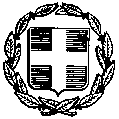 ΕΛΛΗΝΙΚΗ    ΔΗΜΟΚΡΑΤΙΑΥΠΟΥΡΓΕΙΟ ΠΑΙΔΕΙΑΣ ΕΡΕΥΝΑΣ ΚΑΙ ΘΡΗΣΚΕΥΜΑΤΩΝΠΕΡΙΦΕΡΕΙΑΚΗ Δ/ΝΣΗ Π.& Δ. ΕΚΠ/ΣΗΣ ΗΠΕΙΡΟΥΔ/ΝΣΗ Β/ΘΜΙΑΣ ΕΚΠ/ΣΗΣ ΠΡΕΒΕΖΑΣΜουσικό Σχολείο ΠρέβεζαςΤαχ. Δ/νση : Λεωφόρος Ιωαννίνων 210 Τηλ.: 2682029686Fax  : 2682060970E-mail: mail@gym-mous-prevez.pre.sch.grΠρέβεζα    21/01/2019      Αριθ. Πρωτ:   ΠΡΟΣΓΡΑΦΕΙΑ ΓΕΝΙΚΟΥ ΤΟΥΡΙΣΜΟΥΚΟΙΝ.:  Δ/ΝΣΗ B/ΘΜΙΑΣ ΕΚΠ/ΣΗΣ ΠΡΕΒΕΖΑΣ